ТВОРЧЕСКИЙ ПРОЕКТ"Школьный танцевальный конкурс "Розовая пантера"Автор: Сары Галина Георгиевна, педагог дополнительного образования МБОУ "Средняя общеобразовательная школа № 1" п.г.т. Уренгой Пуровского районаЦель проекта: качественное, мотивированное проведение уроков ритмики и хореографии, проведение конкурса, как нестандартной, увлекательной формы итоговой аттестации.Задачи проекта: вызвать у обучающихся интерес к занятиям ритмикой и хореографией;дать обучающимся дополнительный стимул и мотивацию на уроках;способствовать коррекции и оздоровлению обучающихся средствами ритмопластики, ритмотерапии, снятию эмоционального напряжения;вызвать познавательный интерес к искусству танца;способствовать популяризации среди обучающихся занятие хореографией, как увлекательным, осмысленным видом внеурочной деятельности и досуга;способствовать пополнению коллектива школьного хореографического ансамбля устойчивым контингентом. Занятия ритмикой и хореографией, не всегда воспринимаются школьниками, как полноценный и полноправный урок школьной программы, а тем более, как вид внеурочной деятельности и досуга. Довольно часто, первые шаги в танцевальном зале вызывают ощущения смущения, робости и стыда. Среди мальчиков особенно устойчиво мнение, что занятия танцами это не мужское дело. Поэтому уроки ритмики иногда проходят сумбурно, немотивированно, не оставляя у детей положительных эмоций, а наоборот, оставляя об уроке ощущение, как о бессмысленно,  бесцельно потраченном времени.Разрушить эти стереотипы можно только при творческом подходе, способном заинтересовать, увлечь ребенка, вовлечь его в коллективную творческую деятельность. В связи с этим, мной и был разработан данный проект. Школьный танцевальный конкурс "Розовая пантера", является открытым внеурочным мероприятие. Предназначен для учащихся 3-4 классов, изучающих школьный предмет "Ритмика" ("Ритмика и хореография"). По своей сути, он является своеобразной формой итоговой аттестации по данному предмету, где дети демонстрируют полученные в ходе учебного процесса знания и умения.Подготовка к конкурсу начинается с начала учебного года, поэтому на уроках ритмики изначально присутствует дополнительная мотивация – качественная подготовка к мероприятию и победа в конкурсе. Весь учебный год дети коллективно готовят атрибутику команды, готовят домашнее задание – самостоятельная постановка хореографической композиции. В подготовке к конкурсу принимают участие и члены школьного хореографического ансамбля, которые имея повышенный уровень хореографической подготовки, оказывают участникам команд методическую и практическую помощь. В подготовку к конкурсу, зачастую включаются и родители обучающихся, помогаю им подготовить атрибутику команды, единую форму и другое.На конкурс, в качестве зрителей и болельщиков, приглашаются учащиеся 1-2 классов, родители обучающихся, преподаватели и работники школы. Мероприятие проводится в нашей школе третий год и всегда вызывает живой интерес, как у самих участников, так и у зрителей. Для конкурса характерно еще и то, что на уроках дети не всегда способны полномасштабно понять и оценить весь объем и качество полученных ими знаний и умений, а на конкурсе они наглядно могут это ощутить, продемонстрировать свои способности сверстникам, учителям и родителям. Случается что, даже родители, которые лучше всех знают своего ребенка и классные руководители, поприсутствовав на конкурсе, открывают в детях новые грани и потенциал.Школьный танцевальный конкурс«РОЗОВАЯ ПАНТЕРА»сценарий1-й ведущий:Добрый день, дорогие друзья!2-й ведущий:Здравствуйте ребята!1-й ведущий:Мы рады приветствовать вас  на танцевальном  конкурсе  «Розовая пантера!»2-й ведущий:А почему пантера? Потому что она красивая, грациозная, ловкая, пластичная - какими должны стать наши девочки.1-й ведущий:А так же, сильная и выносливая, какими  должны стать наши мальчики.2-й ведущий:А почему розовая?1-й ведущий:Да потому, что розовый цвет – это цвет мечты, и вообще, потому что весна, а весной случаются всякие чудеса и  розовой может стать  не  только пантера, а даже и неуклюжий слон.2-й ведущий:А впрочем, смотрите сами.На сцену выходит Розовая пантераПластический этюд «Розовая пантера».Розовая пантера:Здравствуйте ребята! Я розовая пантера, существо в общем–то сказочное, но я обожаю танцы. А танец это и есть сказка и в ней можно прожить самые разные жизни, передать разные чувства и поведать самые невероятные истории. 1-й ведущий:Танец принадлежит каждому. Он дарит радость и восторг всем, кто танцует и смотрит. Язык танца не знает границ. Он проникает за пределы классов, образования, стран и убеждений.2-й ведущий:Танец обогащает душу и возвышает дух, живет внутри всего живого. Если дети будут танцевать, на землю придет мир. Пантера:Танец это движение, а движение  это жизнь. Так давайте танцевать! А от себя, я вам желаю хорошего настроения, удачи и победы.Исполняется танец куклы.1-й ведущий:А сейчас мы представим  ЖЮРИ сегодняшнего конкурса.2-й ведущий:А  жюри, сегодня у нас  несколько необычное. Судьями сегодня будут не только уважаемые взрослые, но и дети – участники хореографического ансамбля «Улыбка». 1-й ведущий:Председатель  жюри – …………………………………………………2-й ведущий:участница танцевального коллектива «Улыбка…………………….1-й ведущий:участница танцевального коллектива «Улыбка…………………….2-й ведущий:участница танцевального коллектива «Улыбка…………………….1-й ведущий:участница танцевального коллектива «Улыбка…………………….2-й ведущий:А сейчас мы представляем команды участницы. И первой на сцену приглашается команда 4А класса «Волна». Поприветствуем их.1-й ведущий:Встречайте команду 4Б класса «Танцующие искорки».I. Конкурс «Приветствие».1-й ведущий:Команды, готовы? Итак, мы начинаем! Первый конкурс «Приветствие».2-й ведущий:Задача команд в произвольной форме поприветствовать соперников, представится жюри и болельщикам в соответствии с темой нашего конкурса. Уважаемое жюри оценивает  название, девиз и эмблему команды по пятибалльной системе.1-й ведущий:Слово предоставляется команде «Волна» - 4А класс.Приветствие команды «Волна».2-й ведущий:Слово для приветствия предоставляется команде «Танцующие искорки» - 4Б класс.Приветствие команды «Танцующие искорки».2. Конкурс «Разминка».2-й ведущий:Спасибо, командам, жюри попросим оценить их старания, а команды попросим занять свои места в зале и приготовиться к следующему испытанию.1-й ведущий:Занятия танцами, кроме гибкости, грации и пластичности, требует хорошей физической подготовки и выносливости, тут поневоле вспомнишь школьные уроки физкультуры. А с чего обычно начинаются занятия?2-й ведущий:Знаю! С хорошей разминки. И так, следующий конкурс - «Разминка». Он состоит из трех этапов. К сведению жюри и болельщиков: разрешается участие одного участника только в двух этапах. Начинаем первый этап.2.1. Этап «Силачи»1-й ведущий:Трех самых сильных участников от команд приглашаем на сцену.2-й ведущий:Задача участников как можно больше и правильно отжаться от пола в упоре лежа. Участник, исчерпавший свои возможности, встает и отходит в сторону, остальные продолжают выполнение.1-й ведущий:Жюри готово оценивать силовые возможности конкурсантов? Участники готовы? Начинаю счет! Раз! Два!...2-й ведущий:Спасибо нашим атлетам, поаплодируем им. А теперь приглашаем на сцену следующую тройку участников. Начинаем этап «Упражнения на равновесия».2.2. Этап «Упражнения на равновесия»1-й ведущий:Задание для участников: стоять на одной ноге десять счетов с изменением положения без посадки (т.е. не ставя ногу в пол). Первое положение - носок в пол, второе положение - носок вверх, третье - носок вперед, на каждое положение по десять счетов.2-й ведущий:Та команда, которая увереннее и без ошибок выстоит тридцать счетов, заработает пять баллов.1-й ведущий:Готовы! Начинаю счет! Раз, два,........ тридцать!2-й ведущий:Спасибо, молодцы ребята! (обращается ко второму ведущему) А как ты думаешь, что такое акробатика? И причем тут танцы?1-й ведущий:Вообще, АКРОБАТИКА от греч. akrobateo — хожу на цыпочках, лезу вверх. В моем представлении - акробатика это самые разнообразные прыжки, сальто, фляки, рондаты и другие достаточно сложные элементы. А к танцу они имеют самое непосредственное отношение. Не буду говорить о классическом и народном танце, ты только вспомни так любимые молодежью хип-хоп и брейк и тебе все будет понятно... 2-й ведущий:Гибкость и растяжка…, не спрашиваю больше, что это и для чего, поскольку мне теперь понятно, что в танцах важно все. Да, но мы отвлеклись от темы, нужно объявить следующий этап конкурса.2.3. Этап «Акробатика и гимнастика»1-й ведущий:А следующий этап - «Акробатика и гимнастика». На сцену приглашается три участника от команды «Волна». Ваша задача показать максимальное количество акробатических и гимнастических элементов, используемых в хореографии, с минимальным количеством повторов.  2-й ведущий:Спасибо,  команде «Волна». И на сцену приглашается  по три участника от   команды «Танцующие искорки». Ваша задача  продемонстрировать нам разнообразные гимнастические  и акробатические элементы, а жюри должно оценить качество их выполнения и разнообразие выполненных элементов.  1-й ведущий:Ваши аплодисменты команде «Танцующие искорки». А теперь для вас, дуэт танцевального ансамбля «Улыбка» исполнит нежный, чарующий и всегда юный танец – «Вальс»! Встречайте!Исполняется   «Вальс»2-й ведущий:А сейчас подведем предварительный итог. Слово предоставляется жюри.3. Конкурс «Танцевальный»1-й ведущий:Следующий конкурс – «Танцевальный». Это домашнее задание. Команды должны представить на суд жюри и зрителей заранее подготовленную хореографическую композицию. И так начинаем «Танцевальный конкурс», и на сцену приглашается команда «Волна» со своим номером. Встречайте!Исполняется танцевальная композиция команды «Волна»2-й ведущий:Спасибо ребятам за выступление. Жюри оценивает их творчество, а мы приглашаем команду «Танцующие искорки», поддержите их аплодисментами!Исполняется танцевальная композиция команды «Танцующие искорки».1-й ведущий:Аплодисменты  команды «Танцующие искорки».2-й ведущий:Браво всем участникам! Еще раз поблагодарим их за выступления! Пожалуйста, садитесь на свои места. А теперь предстоит ответственный момент для капитанов команд...4. Конкурс капитанов1-й ведущий:Этот конкурс так и называется - конкурс Капитанов. Сейчас капитаны будут сдавать своеобразный экзамен. Танец – это не только пластика движений, музыкальность и  ритмичность, но и актерское мастерство.2-й ведущий:Каждый из капитанов сейчас получит два задания. В  первом он должен с помощью жестов и мимики  убедительно передать заданные чувства и эмоции. А во втором задании с помощью пантомимы объяснить своей команде заданную пословицу или  поговорку, а команда должна угадать пословицу.      1-й ведущий:Задание нужно сначала прочитать про себя, затем с помощью пантомимы показать, и только после выполнения, прочитать вслух для зрителей и жюри, чтобы они сопоставили сходство увиденного и заданного. 2-й ведущий:Капитан команды «Волна» и капитан команды «Танцующие искорки» подходите и получите задания задания.Капитаны команд «Волна» и «Танцующие искорки» берут задание и готовятся.1-й ведущий:Каждый танцор на сцене он актер, знает, когда нужно улыбаться, когда нужно грустить, когда нужно довести до зрителя до слез, а когда заставить его смеяться. Также и   капитаны команд, должны стать  на минутку настоящими актерами.  Капитан команды «Волна» готов? Пожалуйста на сцену…Капитан команды «Волна» выполняет первое задание2-й ведущий:Капитан команды «Танцующие искорки» готов? Мы с удовольствием посмотрим.Капитан команды «Танцующие искорки» выполняет своё задание1-й ведущий:Переходим ко второму заданию, с помощью пантомимы объяснить своей команде заданную пословицу или  поговорку, а команда должна угадать, о чём идёт речь.      2-й ведущий:Капитан  команды «Волна»  готов?.Капитан команды «Волна» выполняет первое задание1-й ведущий:Капитан команды «Танцующие искорки» готов? Пожалуйста…Капитан команды «Танцующие искорки» выполняет своё задание2-й ведущий:Спасибо капитанам, А пока жюри подсчитывает результаты этих двух  конкурсов, солист ансамбля «Улыбка» Джабраил Таваев, исполнит зажигательный танец «Маленький джигит».Исполняется танец «Маленький джигит»1-й ведущий:Для оглашения промежуточных результатов, слово предоставляется жюри.2-й ведущий:Теперь команды ждет новое и очень весёлое испытание – конкурс «Веселый апельсмн».5.Конкурс «Веселый апельсин».(участвует вся команда).1-й ведущий:Каждая команда становится в большой круг. (Ведущий дает одному из участников каждой команды по апельсину).Под веселую музыку участники танцуют, не останавливаясь, и передают по кругу апельсин, зажав его под подбородком.  Какая команда   меньшее количество раз уронит апельсин, становится победителем.2-й ведущий:Спасибо командам, а теперь  предпоследнее испытание, но, наверное, самое сложное.6.Конкурс  «Импровизация».1-й ведущий:Конкурс «Импровизация». Суть конкурса заключается в следующем. Команды в течение 2 минут, под предложенную музыку, что называется «с листа», должны придумать и показать небольшую композицию из танцевальных движений и комбинаций изученных на уроках ритмики и придуманных самостоятельно. А жюри оценит выступление команд по пятибалльной системе, учитывая оригинальность, многообразие и артистичность исполнения.2-й ведущий:Сложность этого конкурса еще и в том, что свои композиции команды будут выполнять одновременно, и нужно своей манерой исполнения, и оригинальностью, привлечь наибольшее внимание жюри именно к себе.1-й ведущий:Команды готовы?2-й ведущий:Музыка!Импровизированные композиции команд.1-й ведущий:Спасибо командам! Попросим вас оставаться на своих местах.7. Конкурс «Угадай и станцуй».2-й ведущий:Мы понимаем, что сейчас, наверное, тяжело было не только конкурсантам, но и жюри, поэтому чтобы помочь им принять правильное решение, объявляем заключительный конкурс «Угадай и станцуй».1-й ведущий:Этот конкурс, похож на предыдущий, но в данном конкурсе команды должны не импровизировать, а исполнять.  Исполнить известные  танцевальные комбинации, в нужном стиле, на предложенную музыку. Жюри оценит конкурс по следующим критериям: артистизм, мастерство, техника  и четкость исполнения. Итак – «Угадай и станцуй»! Музыку!Последовательно звучат фонограммы «Летка – Енка», «Вальс», «Рок-н-ролл», «Macarena», «Яблочко», «Плясовая», каждая  40-60 секунд. Команды исполняют танцевальные комбинации.2-й ведущий:Спасибо всем участникам, а пока жюри подведет итоги нашего конкурса, солистка танцевального ансамбля «Улыбка» исполнит для вас хореографическую композицию «Малинка». И так, встречайте, Алёна Ермакова!Исполняется хореографическая композиция «Малинка».1-й ведущий:Спасибо, Алёне!  А на сцену приглашается солист ансамбля «Улыбка», Таваев Джабраил с танцем «Мечтатель». Встречайте!Исполняется танец Мечтатель2-й ведущий:Мы благодарим Джабраила  за чудесное исполнение. Ну, что ж, а теперь наш конкурс «Розовая пантера» завершает вердикт жюри. Слово предоставляется председателю жюри  - ………………Оглашение результатов конкурса и награждение команд.1-й ведущий:Наш конкурс завершен, спасибо всем ребятам за участие, а зрителям за внимание и поддержку.Розовая пантера:Расставаться жаль мне с вами,Очень весело у вас.Только чуткими ушамиСлышу джунглей милых глас.Но грустить не надо, братцы!Через год я вновь приду – На веселый праздник танцаВсех вас снова соберу!2-й ведущий:Спасибо и до новых встреч! А теперь все участники на сцену. Фотография на память.Фотоприложение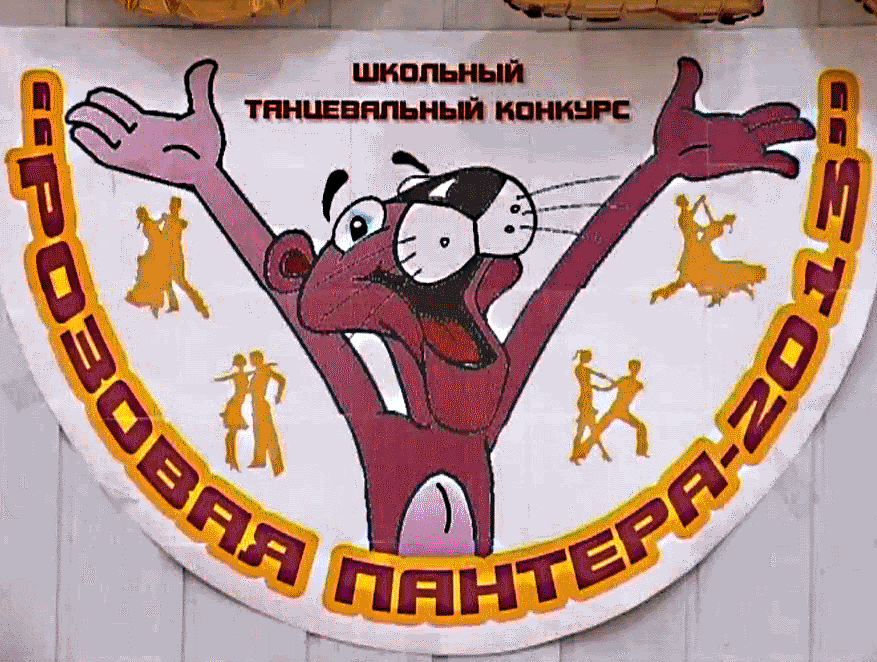 Эмблема конкурса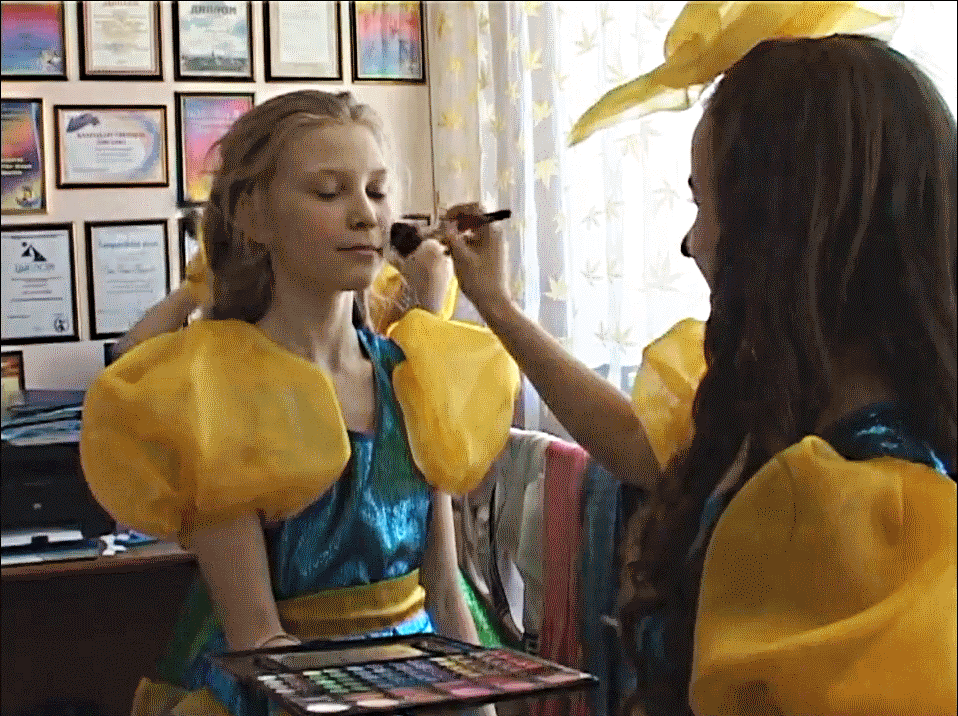 Последний штрих и на сцену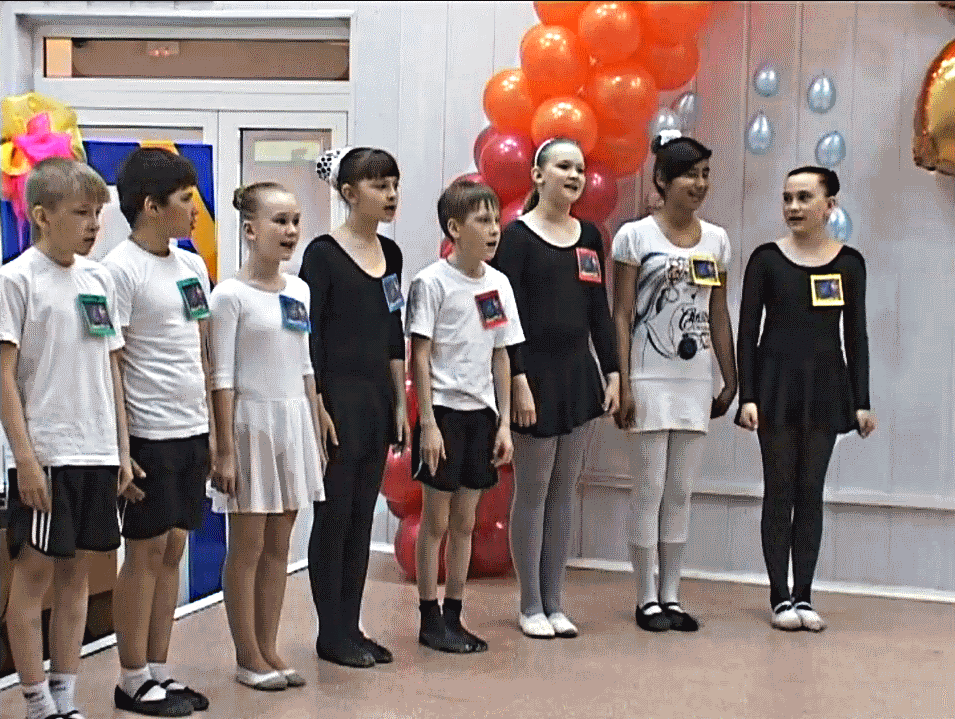 Приветствие команды "Танцующие искорки"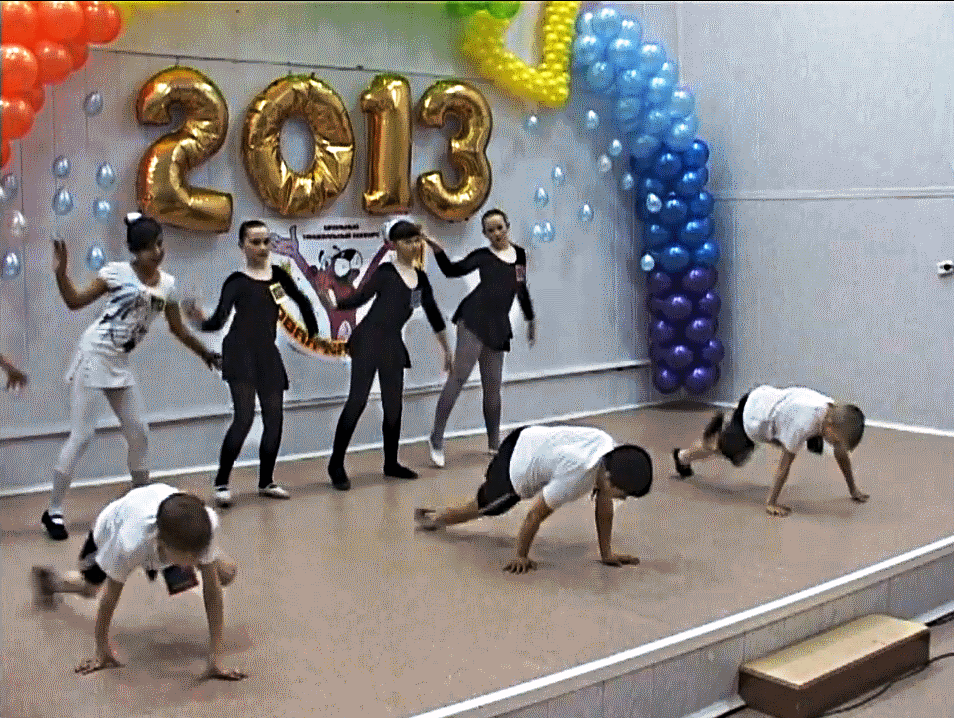 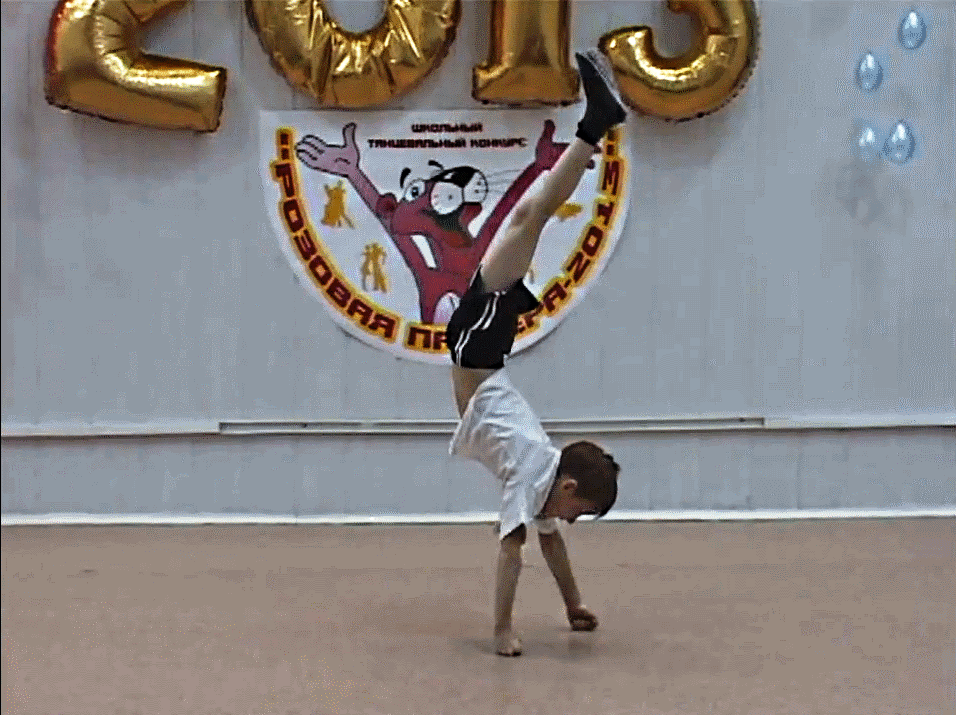 А, вы бы, так смогли...?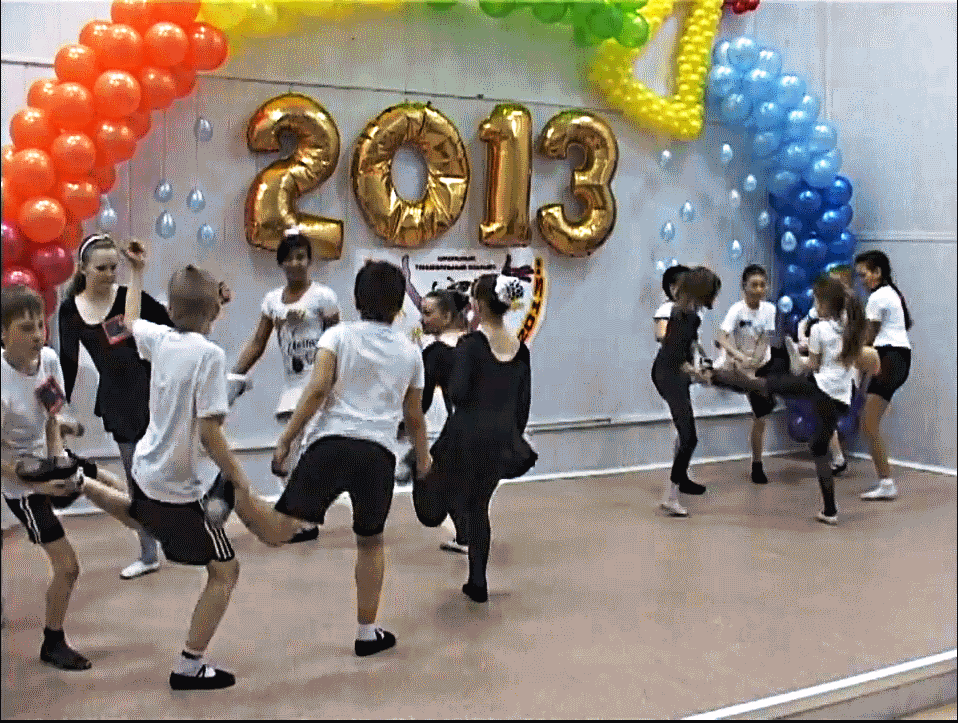 Командный дух – ключ к победе.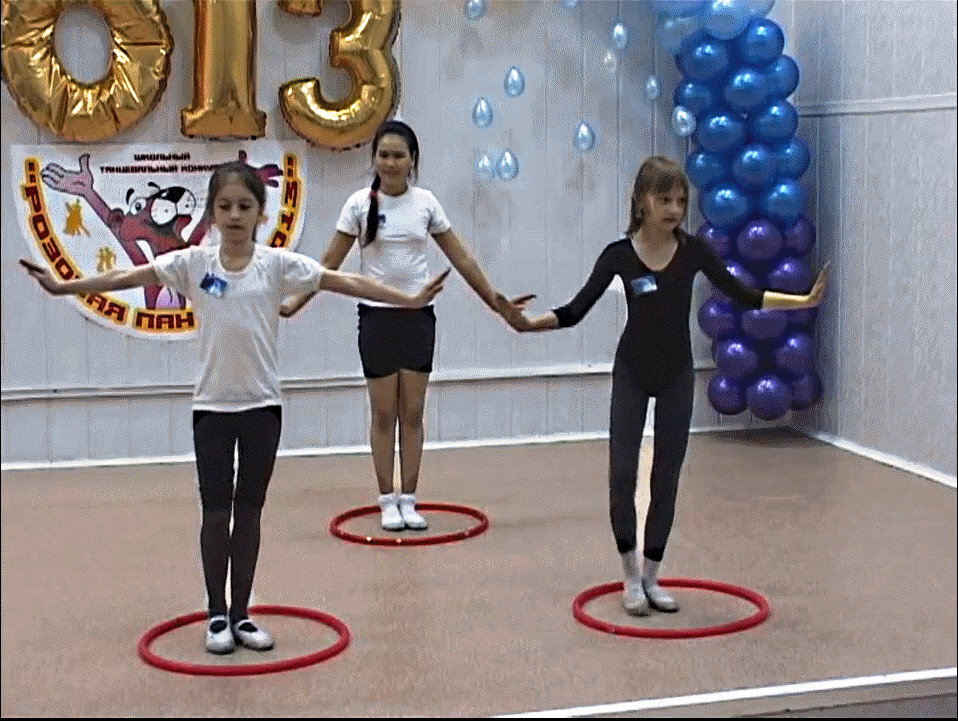 Упражнения в точке.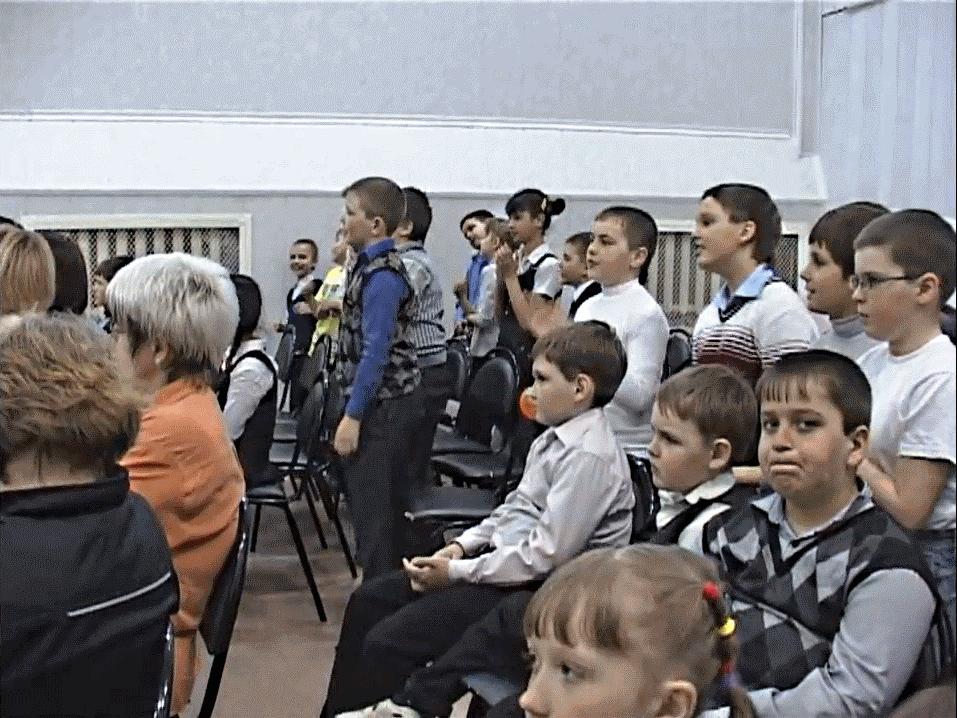 Болельщики не дремлют…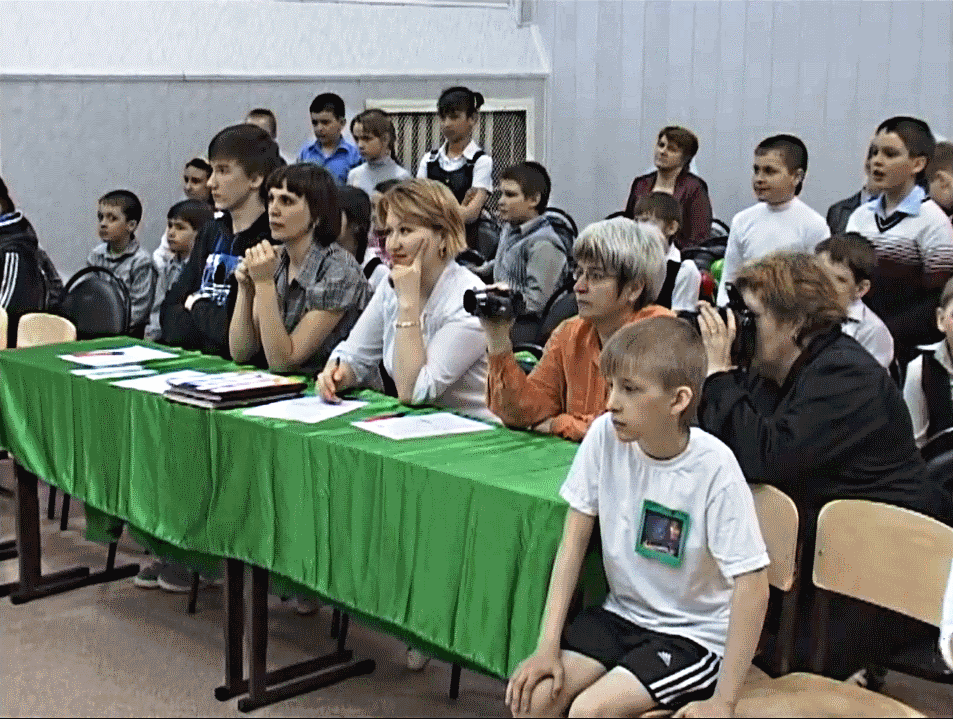 Не дремлет и строгое, но справедливое жюри.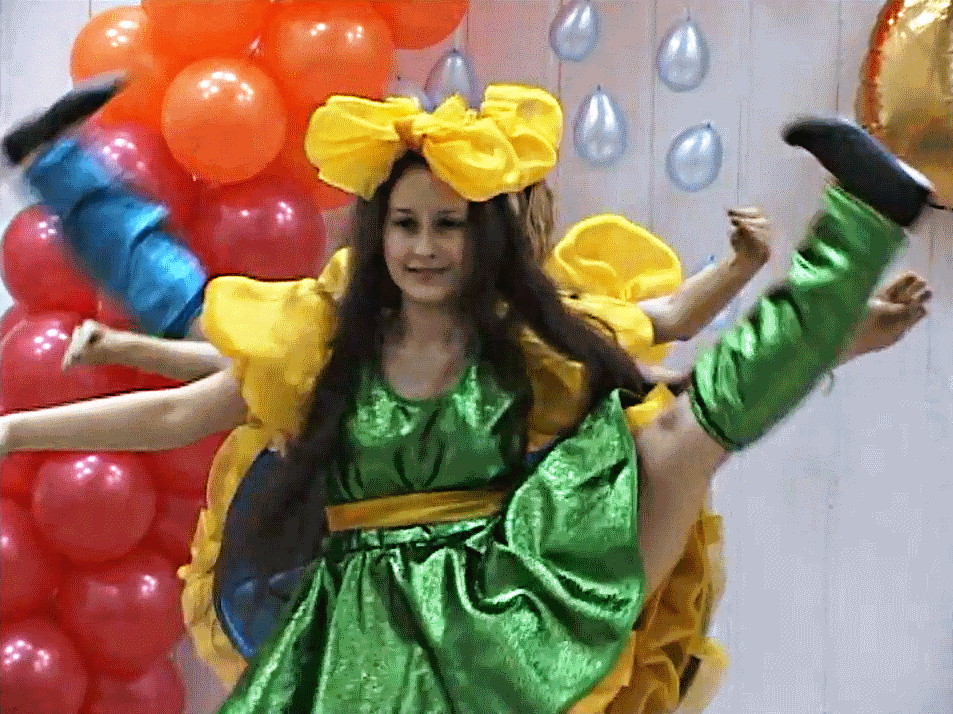 Пока жюри подсчитывает баллы, для участников и болельщиков выступает ансамбль «Улыбка».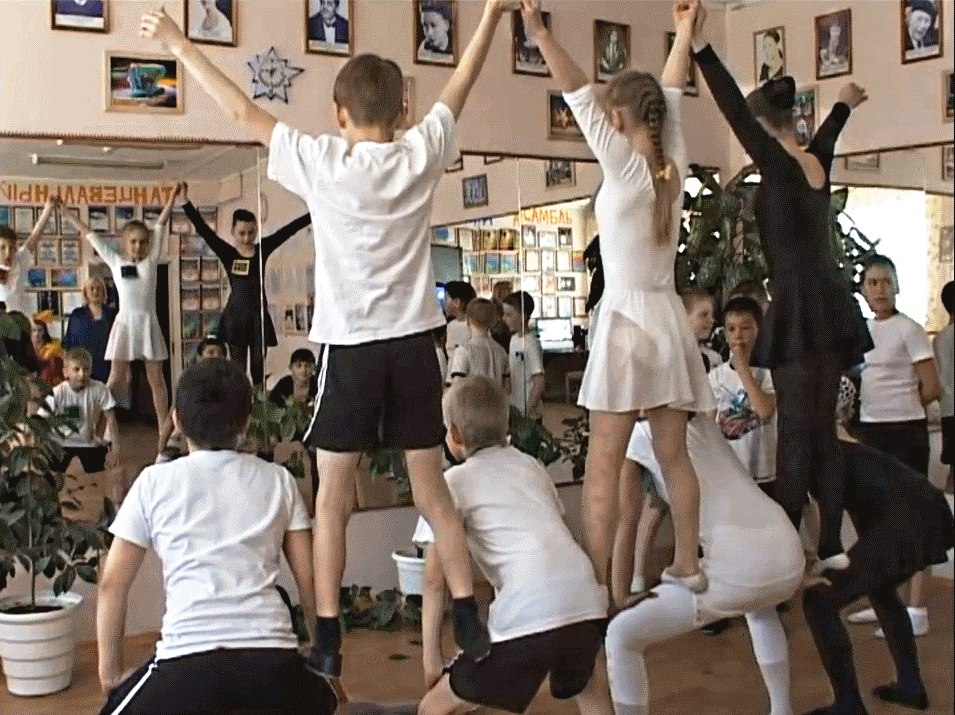 Мы победили – сегодня мы лучшие!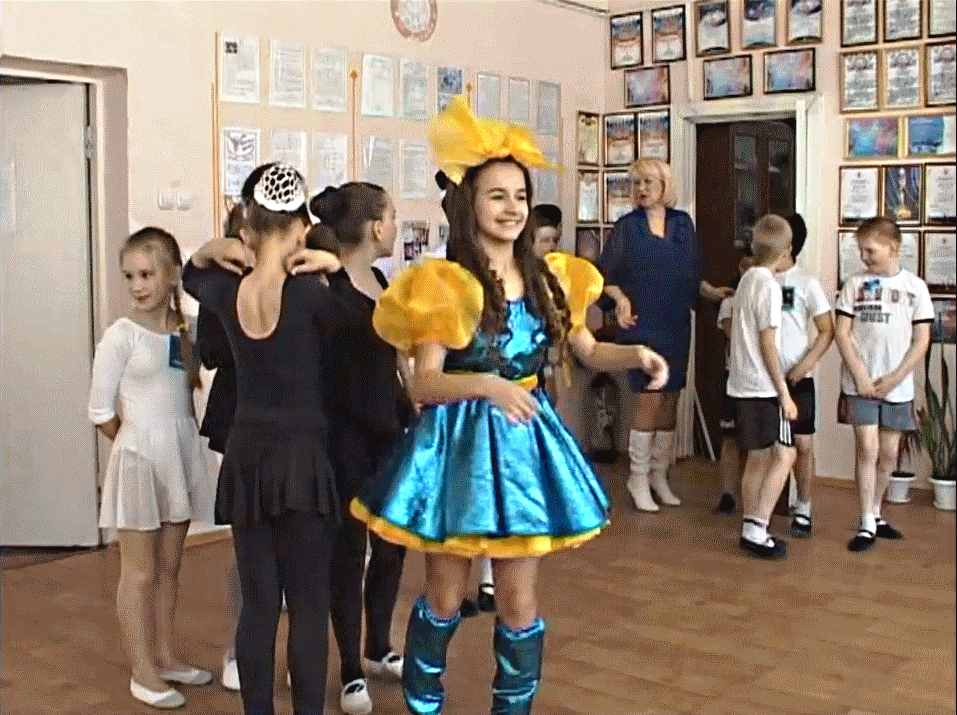 Настроение – просто класс!